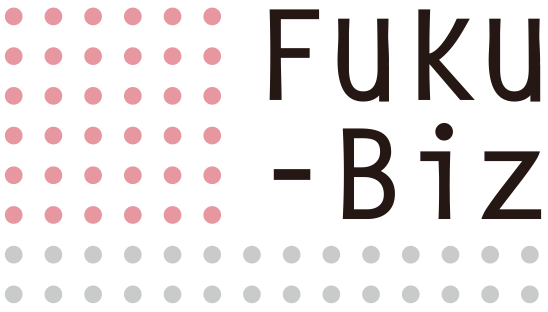 福山ビジネスサポートセンターFuku-Biz（以下、フクビズ）は、備後圏域の事業者や起業希望者を応援する公共の産業支援機関です。強みやセールスポイントを見つけ、お金をかけずに事業を上向きにする方法をアドバイザーが一緒に考えます。ぜひご利用ください。【日時】2024年2月19日（月）11：00〜17：00　※先着5組（1組１時間）【会場】尾道市役所　2階　多目的スペース3【 対象 】尾道市内に事業所を有する方、または事業所を開設する予定のある方　　　　　　中小企業・フリーランス・個人事業主の方など、どなたでもご利用いただけます。【参加費】無料【アドバイザー】池内 精彦（フクビズ/プロジェクトマネージャー）【その他】出張相談後の継続的なご相談を希望される場合は、フクビズ（福山市霞町1-10-1 まなびの館ローズコム3階）または、オンライン相談（Zoom等）にてお受けいたします。ご相談内容によってはITやデザイン、人事労務の専門アドバイザーへのおつなぎも可能です。ご相談は、何度ご利用いただいても無料です。【申し込み】尾道市役所 産業部商工課（お電話：0848-38-9182／FAX：0848-38-9293）またはフクビズ（お電話：084-959-5210／FAX：084-959-5288）まで。お問い合わせもお気軽にどうぞ。FAX申込書　<尾道市役所 産業部商工課宛て　0848-38-9293>FAX申込書　<尾道市役所 産業部商工課宛て　0848-38-9293>名前会社名事業所所在地　〒または住所事業所所在地　〒または住所電話番号電話番号ご希望時間　  11:00 　／　 13:00 　／　 14:00 　／　 15:00　 ／　 16:00ご希望時間　  11:00 　／　 13:00 　／　 14:00 　／　 15:00　 ／　 16:00相談内容（例：商品●●の販路拡大について、△△での起業について・・等）相談内容（例：商品●●の販路拡大について、△△での起業について・・等）